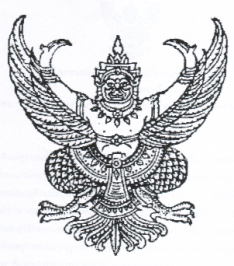 ประกาศองค์การบริหารส่วนตำบลวังทองเรื่อง มาตรการในการสร้างจิตสำนึกและความตระหนักแก่บุคลากร ทั้งผู้บริหารท้องถิ่น สมาชิกสภาท้องถิ่น และพนักงานส่วนตำบล และพนักงานจ้าง--------------------------------------ตามพระราชบัญญัติมาตรฐานทางจริยธรรม พ ศ. ๒๕๖๒ กำหนดให้หน่วยงานของรัฐใช้เป็นหลักในการกำหนดประมวลจริยธรรมสำหรับเจ้าหน้าที่ของรัฐในหน่วยงานนั้น และการประเมินคุณธรรม และความโปร่งใสใน การดำเนินงานของหน่วยงานภาครัฐ (ITA) ได้กำหนดให้หน่วยงานของรัฐมีมาตรการใน การสร้างจิตสำนึกและความ ตระหนักแก่บุคลากรทั้งผู้บริหารท้องถิ่น สมาชิกสภาท้องถิ่น และพนักงานส่วนตำบลและพนักงานจ้าง อาศัยอำนาจตามความในมาตรา ๕ แห่งพระราชบัญญัติมาตรฐานทางจริยธรรม พ.ศ. ๒๕๖๒ องค์การบริหารส่วนตำบลวังทอง จึงได้กำหนดมาตรการในการสร้างจิตสำนึกและความตระหนักแก่บุคลากร ทั้งผู้บริหารท้องถิ่น สมาชิกสภาท้องถิ่น และพนักงานส่วนตำบลและพนักงานจ้าง ดังนี้ ยึดมั่นในสถาบันหลักของประเทศ อันได้แก่ ขาติ ศาสนา พระมหากษัตริย์ และการปกครองระบอบประชาธิปไตยอันมีพระมหากษัตริย์ทรงเป็นประมุข ๒. ซื่อสัตย์สุจริต มีจิตสำนึกที่ดี และรับผิดชอบต่อหน้าที่ ๓. กล้าตัดสินใจและกระทำในสิ่งที่ถูกต้องชอบธรรม ๔. คิดถึงประโยชน์ส่วนรวมมากกว่าประโยชน์ส่วนตัว และมีจิตสาธารณะ ๕. มุ่งผลสัมฤทธิ์ของงาน ๖. ปฏิบัติหน้าที่อย่างเป็นธรรมและไม่เลือกปฏิบัติ ๗. ดำรงตนเป็นแบบอย่างที่ดีและรักษาภาพลักษณ์ของทางราชการ ๘. ยึดมั่นในคุณธรรมและจริยธรรม จึงประกาศมาให้ทราบโดยทั่วกัน ประกาศ ณ วันที่   ๘   เดือนมกราคม   พ.ศ. ๒๕๖๓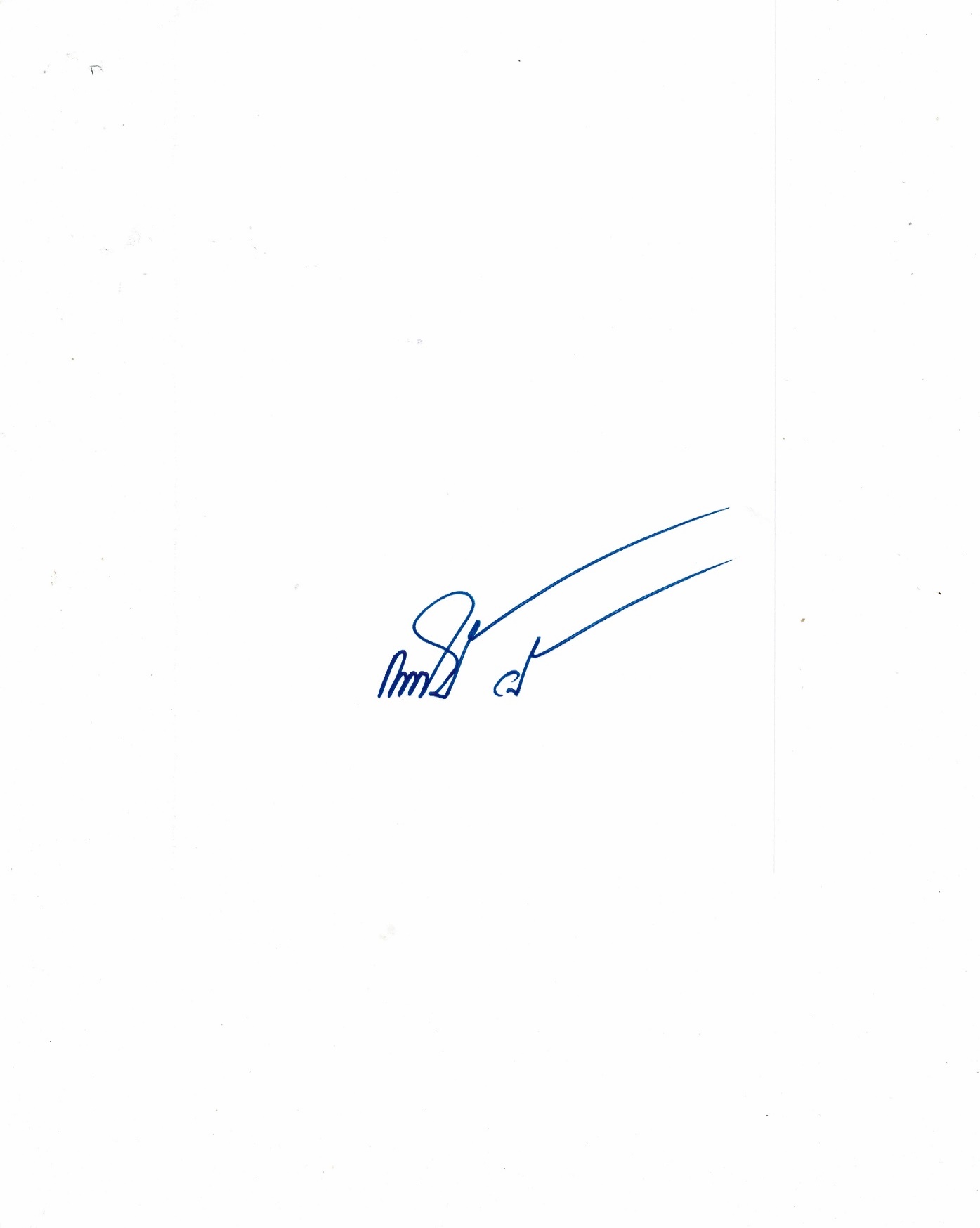 	        (นายณัฐติพงษ์  วันทวี)         นายกองค์การบริหารส่วนตำบลวังทอง